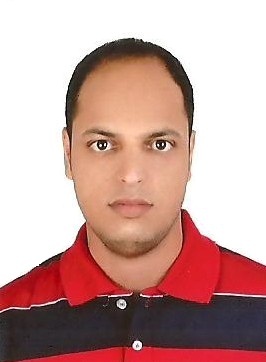     DERBALI  - Contact Email: derbali.168439@2freemail.com  - Address: Dubai UAE - Date of Born: 05-09-1984 - Nationality: TunisiaOBJECTIVEI am an honest, self-motivated and hardworking man with positive attitude towards my career and my life. In addition, with reference to my skills, modest experience and qualification, I have eagerness to get a job in a reputed organization that matching my talent for enhance my professional career and to contribute for the company growth, and also to be in respectable position in that organization.Skills- Good knowledge of Office software (MS Word, Excel, Power Point, Front Page…). - Common use of the Internet (Internet Explorer, Mozilla Firefox, Outlook…). - Good knowledge management systems database. - Able to work at pressure and deadline. - Ability to work as part of team. - Ability to learn quickly. - Experienced in team building and store organization. - Highly effective communication skills including public relation and customer services. Education- June 2011: Certificate national of professional Master in Piloting and industrial network (mention very well) (Superior Institute of applied sciences and technology of Kairouan Tunisia) - June 2008: Academic diploma of technology in genius electronic specialty of the electronic   Industrial systems (Superior Institute of applied sciences and technology of Kairouan Tunisia)  - June 2005: High School Graduation Diploma (technical section) (High school secondary Jelma) Professional ExperienceIn TunisiaPosition : electronic salesCompany: Retej companyYear: january 2015 to october 2017Key Responsibilities:Welcomes customers by greeting them; offering them assistance. Directs customers by escorting them to racks and counters; suggesting items.  Advises customers by providing information on products.  Helps customer make selections by building customer confidence; offering suggestions and opinions.  Documents sale by creating or updating customer profile records. Processes payments by totaling purchases; processing checks, cash, and        store or other credit cards. Keeps clientele informed by notifying them of preferred customer sales and future merchandise of potential interest. Contributes to team effort by accomplishing related results as needed. - Keep records of lost sales and report to the store managerIn DubaiPosition : IT , AdministratorCompany: carrefour hypermarket, Emirate mool , DubaiYear: August 2012 to August 2014Key Responsibilities:Install new or rebuild existing servers and configure hardware, peripherals, services, settings, directories, storage, etc. in accordance with industrial standards and company requirements.Develop and maintain installation and configuration procedures.Provide required support for various departments/branches in the company as required. Repair and recover from hardware or software failures. Coordinate and communicate with impacted departments/branches. Maintain operational, configuration, or other procedures. Need to interact with 3rd party service team/vendors as required. Ready to work on shift basis if requiredPosition :salesmanCompany: carrefour market, dubai marina,DubaiYear: March 2012 to Aug 2012Key ResponsibilitiesMeet and exceed customer and team member expectations by providing excellent service and teamwork.Communicates effectively with customers, co-workers and supervisors.Handles safe working situations within the department.Performed all duties and responsibilities in a timely and efficient manner in accordance with established company policies and procedures to achieve the overall objectives of this position.LanguagesArabic: Good command of the Arabic language. French: Good command of the French language. English: Good command of the English languageHobbiesAutomatic device, data processing and industrial network, Internet, scientific discoveries, journeys